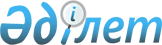 Қазақстан Республикасы Үкіметінің 1999 жылғы 19 сәуірдегі N 431 қаулысына өзгеріс енгізу туралыҚазақстан Республикасы Үкіметінің Қаулысы 1999 жылғы 25 маусым N 848



          Қазақстан Республикасының Үкіметі қаулы етеді:




          1. Қазақстан Республикасы Үкіметінің "Акцизделетін тауарлардың 
жекелеген түрлерін акциздік алым таңбаларымен таңбалау туралы" 1999 
жылғы 19 сәуірдегі N 431  
 P990431_ 
  қаулысына (Қазақстан Республикасының ПҮАЖ-ы, 
1999 ж., N 13, 130-құжат) мынадай өзгеріс енгізілсін:




          3-тармақ мынадай редакцияда жазылсын:




          "3. Таңбалауға жататын отандық және импорттық өндірістегі 




акцизделетін тауарларды (1 және 2-қосымшаларға сәйкес) сату  1999 
жылғы үлгідегі акциздік алым таңбаларымен ғана:
     1) акцизделетін тауарларды өндірушілерге - 1999 жылдың 1 шілдесінен 
бастап;
     2) акцизделетін тауарларды сақтауды және сатуды жүзеге асыратын 
заңды және жеке тұлғаларға - 1999 жылдың 1 тамызынан бастап жүзеге 
асырылады деп белгіленсін.
     2. Осы қаулы қол қойылған күнінен бастап қолдануға енгізіледі және 
жариялауға жатады.
     
     Қазақстан Республикасының
        Премьер-Министрі

    Оқығандар:
   Орынбекова Д.
   Кобдалиева Н.       
      
      


					© 2012. Қазақстан Республикасы Әділет министрлігінің «Қазақстан Республикасының Заңнама және құқықтық ақпарат институты» ШЖҚ РМК
				